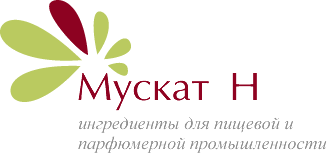 Ароматизаторы для электронных сигарет и вейповФРУКТОВЫЕ И ЯГОДНЫЕКОНДИТЕРСКИЕ И СЛАДКИЕ АРОМАТЫАЛКОГОЛЬНЫЕ И БЕЗАЛКОГОЛЬНЫЕ НАПИТКИТАБАЧНЫЕ АРОМАТЫНЕОБЫЧНЫЕ И ЭКЗОТИЧЕСКИЕ АРОМАТЫМинимальная фасовка – 5 кг.С уважением.Сорокин Владислав8-913-910-76-89НаименованиеНаименованиеАБРИКОС МАНДАРИНАЙВА ОБЛЕПИХААРБУЗСЛИВАГРАНАТЧЕРНИКАГРЕЙПФРУТЧЕРНОСЛИВАБРИКОСЧЕРНАЯ СМОРОДИНА ГРУШАКЛУБНИКАДЫНЯ СЛАДКАЯАПЕЛЬСИН-ПЕРСИК-МАРАКУЙЯ ВИНОГРАДВИНОГРАД ЧЁРНЫЙ ДЫНЯГОЛУБИКА ВИШНЯКРЫЖОВНИК ВИНОГРАД «ИЗАБЕЛЛА»КУМКВАТ БАРБАРИСЛИЧИ БАНАН СПЕЛЫЙМАНГОСТИН ГРУША СПЕЛАЯМАРАКУЙЯ ЗЕМЛЯНИКА ЛЕСНАЯ	ФЕЙХОА КИВИЯБЛОКО ЗЕЛЁНОЕ СВЕЖЕЕ МАНГОМАНДАРИНГУАВА ШЕЛКОВИЦА НаименованиеНаименованиеВАНИЛЬНЫЙАБРИКОСОВЫЙ ДЖЕМВАНИЛЬНО-СЛИВОЧНЫЙМЕДОРЕХОВЫЙШОКОЛАД ГОРЬКИЙПЕЧЕНЬЕБИСКВИТ ПЛОМБИРИРИСКА ШОКОЛАДКАРАМЕЛЬ СЛИВОЧНАЯНаименованиеНаименованиеКОЛАКОКОСОВЫЙ ЛИКЕРКОФЕКОНЬЯЧНЫЙКОФЕ СО СЛИВКАМИЛИКЕР СЛИВОЧНЫЙМОЛОКОРОММОЛОКО ТОПЛЕНОЕВИСКИ ЧАЙМОХИТО ЗЕЛЕНЫЙ ЧАЙ С ЖАСМИНОММОХИТО-КЛУБНИКА ЛИМОННЫЙ СОКСЛИВКИ АЙРИШ КРИМ ТАРХУНКАКАО-ШОКОЛАД НаименованиеНаименованиеТАБАК ВИРДЖИНИЯТАБАК МАЛЬБОРОТАБАК КАВЕНДИШТАБАК ТЕМНЫЙТАБАК КУБИНСКИЙТАБАК BURLEYТАБАК КЭМЕЛТАБАЧНЫЙТРАВА ЗЕЛЕНАЯТРАВЫ МЕЧТЫНаименованиеНаименованиеМЯТА ПЕРЕЧНАЯЗЕЛЕНЫЙ ГОРОШЕКБЕРГАМОТТУТТИ-ФРУТТИАНЧОУСУКРОПАНИСОВОЕ МАСЛОЧЕСНОККОРИАНДРЭКЗОТИККУКУРУЗАЖАСМИН РОЗА ХОЛОДОК 